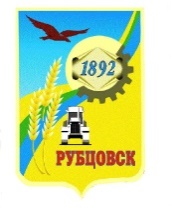 РУБЦОВСКИЙ ГОРОДСКОЙ СОВЕТ ДЕПУТАТОВАЛТАЙСКОГО КРАЯР Е Ш Е Н И Е 26 января  2023 г.  № 91                                  г. Рубцовск	Руководствуясь статьей 14 Федерального закона от 21.12.2001 № 178-ФЗ «О приватизации государственного и муниципального имущества», пунктом 6 части 1 статьи 29 Устава муниципального образования город Рубцовск Алтайского края, в соответствии с решением Рубцовского городского Совета депутатов Алтайского края от 17.11.2022 № 54 «Об утверждении Прогнозного плана приватизации объектов муниципальной собственности на 2023-2025 годы», Рубцовский городской Совет депутатов Алтайского краяР Е Ш И Л :1. Утвердить условия приватизации производственной базы, расположенной на земельном участке площадью 7 947 кв. м по адресу: Россия, Алтайский край, город Рубцовск, улица Рихарда Зорге, 169а (приложение).2. Разместить настоящее решение на официальном сайте Российской Федерации для размещения информации о проведении торгов https://new.torgi.gov.ru (ГИС Торги по продаже государственного и муниципального имущества) и на официальном сайте Администрации города Рубцовска Алтайского края http://rubtsovsk.org/gorod/privatizatsiya в информационно-телекоммуникационной сети «Интернет» в установленные действующим законодательством сроки.3. Настоящее решение вступает в силу с момента принятия.4. Контроль за исполнением данного решения возложить на комитет Рубцовского городского Совета депутатов Алтайского края по экономической политике (А.Д. Гуньков).Председатель Рубцовского городского Совета депутатов Алтайского края                                            С.П. ЧерноивановПРИЛОЖЕНИЕк решению Рубцовского городскогоСовета депутатов Алтайского края                                                                                   от 26.01.2023 № 91Условия приватизациипроизводственной базы, расположенной на земельном участке площадью 7 947 кв. м по адресу: Россия, Алтайский край, город Рубцовск, улица Рихарда Зорге, 169а1. Характеристика объекта продажи.Производственная база, расположенная на земельном участке площадью 7 947 кв. м в городе Рубцовске по улице Рихарда Зорге, 169а, состоит из двух зданий (склада и кузницы), находится в крайней юго-западной части города Рубцовска, в районе пересечения улицы Рихарда Зорге и Угловского тракта.Здание склада представляет собой отдельно стоящее одноэтажное здание из бетонных стеновых панелей и перегородок из кирпича. Кровля отсутствует, плиты перекрытия также отсутствуют. Часть плит, в количестве около 10 штук, складирована с западной части здания склада, остальные 15 плит перекрытия отсутствуют, что привело к значительному выветриванию кладки на стенах склада.  Ворота, окна и двери отсутствуют. Южная стена склада разобрана полностью. В результате остальные стены ослаблены, могут упасть без дополнительного укрепления. Размер склада до разборки был около 12,5х22 метра, что позволяло поставить 2 грузовых автомобиля, а вторую часть использовать под склад. В здании отсутствует электроснабжение, водопровод, отопление, вентиляция, пол бетонный, разрушен. Бытовые помещения и туалет отсутствуют. Здание построено 50 лет назад, находится в слабом, неработоспособном состоянии, эксплуатация возможна при условии восстановления южной стены, балок перекрытия, плит перекрытия, кровли, электроснабжения, теплоснабжения, а также заделки выветривания всех стен с помощью цементной штукатурки. Здание кузницы представляет собой отдельно стоящее одноэтажное здание со стенами из красного кирпича, частично применены бетонные стеновые панели. В здании 2 пролёта, перекрытых ребристыми железобетонными плитами. Кровля рулонная по стяжке, имеются следы множественных протечек. Ворота и двери в здании отсутствуют. Часть окон ещё имеют деревянные рамы, но стёкла почти везде разбиты. Размер кузницы около 12,5х24,5 метра, высота 3,0 метра. По периметру здания растут кустарники и деревья, что говорит об отсутствии эксплуатации более 10 лет. В здании отсутствует электроснабжение, водопровод, отопление, вентиляция, пол бетонный, полуразрушен. Бытовые помещения и туалет отсутствуют. Здание построено 52 года назад, находится в слабом, условно работоспособном состоянии, эксплуатация возможна при условии восстановления всех окон и дверей, ремонта кровли, устройства электроснабжения, теплоснабжения, а также ремонта отделки. В здании возможно размещение мелкого ремонтного производства или использовать под склад.Расположение базы считается невыгодным из-за отдалённости от центра города. С момента строительства здания эксплуатировались по своему проектному назначению – в качестве здания кузницы и в качестве склада. Последние несколько лет база не эксплуатируется.Земельный участок площадью 7947 кв. м относится к землям населённых пунктов. Участок не имеет ограждения, но имеет раздел границ с соседними участками (за счёт ограждения соседних участков). Удельная кадастровая цена земельного участка равна 331,35 рублей за 1 кв. м.С запада от участка расположена проезжая часть Угловского тракта, твёрдое покрытие имеется. С севера от участка находится производственная база с аналогичным адресом – улица Рихарда Зорге, 169А. С востока от участка расположен пустырь, на котором стоит один частный жилой дом. С юга находится территория дорожно-строительного управления. Кольцевой проезд вокруг земельного участка отсутствует. Место для парковки и разворота перед зданиями склада и кузницы имеется. Ближайшая остановка городского транспорта – остановка маршрутного такси № 3 «ДСУ», находится в 500 метрах к югу. 2. Начальная цена продажи – 637 000 (шестьсот тридцать семь тысяч) рублей. 3. Размер задатка – 63 700 (шестьдесят три тысячи семьсот) рублей.4. Способ приватизации – аукцион в электронной форме с открытой формой подачи предложений о цене с величиной повышения начальной цены («шаг аукциона») 31 850 (тридцать одна тысяча восемьсот пятьдесят) рублей.5. Срок оплаты.Денежные средства за приобретенное имущество перечисляются на расчетные счета, указанные в договоре купли-продажи, за вычетом ранее внесенного задатка в течение трёх рабочих дней со дня заключения договора купли-продажи.Об утверждении условий приватизации производственной базы, расположенной на земельном участке площадью 7 947 кв. м по адресу: Россия, Алтайский край, город Рубцовск, улица Рихарда Зорге, 169аНаименование имуществаХарактеристика объектов недвижимостиПлощадь,кв. мКадастровый номерПроизводственная база, расположенная на земельном участке по ул. Рихарда Зорге, 169аНежилое здание склада. Год постройки 1972276,722:70: 011401:28Производственная база, расположенная на земельном участке по ул. Рихарда Зорге, 169аНежилое здание кузницы. Год постройки 1970307,422:70:011401:40Производственная база, расположенная на земельном участке по ул. Рихарда Зорге, 169аЗемельный участок7 94722:70:011401:1